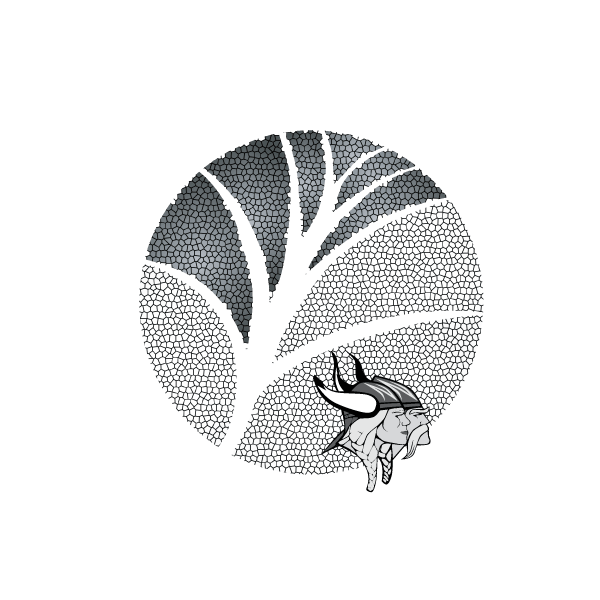 STEM Pathway Request or ChangeStudent’s Full Name: ______________________________________ Student Number: __________________Your Current Pathway (if any): ____________________________________In order to complete a pathway and receive recognition at graduation, students need to complete four credits on that pathway.  Pathway Requested:  [  ] Engineering    [  ] Biomedical      (If interested in Computer Info Systems, see your counselor)If you are interested in being removed from the STEM Pathway program, please check here [  ].  All changes in STEM Pathway programs will require a meeting with a Coordinator.  Beginning of the semester changes require the completion of the Green Sheet.  Signatures:Student: ____________________________________________________________ 	Date: ________________Parent or Guardian: ___________________________________________________	Date: ________________Current Pathway Teacher (if applicable): __________________________________ 	Date: ________________PTECH or STEM Coordinator: __________________________________________	Date:_________________Administrator: ______________________________________________________	Date: ________________Office Use Only.Date submitted: ______________________        [  ] Application    [  ] SignaturesDropped Pathway: ____  Biomedical     ___  Engineering     ____  P-TECH   New Pathway: ____  Biomedical   ___  Engineering     Decision:  [  ] Accept    [  ] DeclineDate implemented: _______________________ Date informed: _____________________________Northglenn HS STEM ContractNorthglenn HS STEM provides a technology rich problem-based learning environment. Students regularly work in cooperative teams. Most students thrive; however, some students require a more traditional classroom. The following is a list of attributes that successful STEM students share.All accepted STEM students are expected to:Have consistent attendanceThe student’s attendance must be prompt and regular. Prompt and regular attendance is defined as 92% attendance rate or higher. This includes both excused and unexcused absences.  Special circumstances should be brought to the attention of the administration.Demonstrate appropriate student behavior	Student conduct must be in accordance with district and school policies, procedures, rules and regulations. Students are expected to be able to use appropriate language in student-student and student-teacher discourse. Students are expected to not harm self or others. Bullying, hitting, or other harmful behavior is not tolerated. Students suspended three times may be referred to an expulsion hearing.Apply selfAll enrolled students are expected to take advantage of the instructional opportunities. Students are expected to be engaged in the assignments during the instructional day and to complete homework. The Northglenn HS STEM places an enormous cognitive demand on students with the expectation that all students work to capacity. Students falling behind are expected to seek additional help from the classroom teachers. Be Risk TakersStudents and staff are encouraged to immerse themselves in challenges even without full confidence or full knowledge. Creative solutions are celebrated. The process of discovery becomes more fluid with practice.  STEM students encourage each other in their academic endeavors which builds a culture of trust and teamwork.Admission may be revoked if at any time the school and/or district find that the placement is unsuccessful. Parents agree to the above as a condition of enrollment.Parent Printed Name_______________________________            Student Printed Name  ______________________________Parent Signature: __________________________Date: ______     Student Signature: ________________________